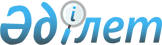 2023-2025 жылдарға арналған Ғабит Мүсірепов атындағы ауданының бюджетін бекіту туралыСолтүстік Қазақстан облысы Ғабит Мүсірепов атындағы ауданы мәслихатының 2022 жылғы 27 желтоқсандағы № 24-5 шешімі.
      Ескерту. 01.01.2023 бастап қолданысқа енгізіледі - осы шешімнің 14- тармағымен.
      Қазақстан Республикасының Бюджет кодексінің 9, 75-баптарына, Қазақстан Республикасының "Қазақстан Республикасындағы жергілікті мемлекеттік басқару және өзін-өзі басқару туралы" Заңының 6-бабына сәйкес, Солтүстік Қазақстан облысы Ғабит Мүсірепов атындағы ауданының мәслихаты ШЕШТІ:
      1. 2023-2025 жылдарға арналған Ғабит Мүсірепов атындағы ауданының бюджеті осы шешімге тиісінше 1, 2, 3, 4, 5 және 6-қосымшаларға сәйкес, соның ішінде 2023 жылға келесі көлемдерде бекітілсін:
      1) кірістер – 6 294 310,5 мың теңге:
      салықтық түсімдер – 2 189 531,3 мың теңге;
      салықтық емес түсімдер – 76 278,3 мың теңге;
      негізгі капиталды сатудан түсетін түсімдер – 416 351 мың теңге;
      трансферттер түсімі – 3 612 149,9 мың теңге;
      2) шығындар – 6 483 112,3 мың теңге;
      3) таза бюджеттік кредиттеу – 22 550,3 мың теңге:
      бюджеттік кредиттер – 118 346,9 мың теңге;
      бюджеттік кредиттерді өтеу – 95 796,6 мың теңге;
      4) қаржы активтерімен операциялар бойынша сальдо – 0:
      қаржы активтерін сатып алу – 0;
      мемлекеттің қаржы активтерін сатудан түсетін түсімдер – 0;
      5) бюджет тапшылығы (профициті) – - 211 352,1 мың теңге;
      6) бюджет тапшылығын қаржыландыру (профицитін пайдалану) – 211 352,1 мың теңге:
      қарыздар түсімі – 482 529,9 мың теңге;
      қарыздарды өтеу – 474 447,6 мың теңге;
      бюджет қаражатының пайдаланылатын қалдықтары – 203 269,8 мың теңге.
      Ескерту. 1-тармақ жаңа редакцияда - Солтүстік Қазақстан облысы Ғабит Мүсірепов атындағы ауданы мәслихатының 31.03.2023 № 2-1 (01.01.2023  бастап қолданысқа енгізіледі) ; 18.05.2023 № 3-2( 01.01.2023 бастап қолданысқа енгізіледі) шешімдерімен; 17.07.2023 № 5-1 (01.01.2023 бастап қолданысқа енгізіледі); 14.09.2023 № 8-1 (01.01.2023 бастап қолданысқа енгізіледі); 31.10.2023 № 10-1 (01.01.2023 бастап қолданысқа енгізіледі); 11.12.2023 № 11-1 (01.01.2023 бастап қолданысқа енгізіледі) шешімдерімен.


      2. 2023 жылға арналған аудандық бюджеттің кірістері Қазақстан Республикасының Бюджет кодексіне сәйкес мынадай салықтық түсімдер есебінен қалыптастырылатыны белгіленсін:
      1) бюджеттi атқару жөнiндегi орталық уәкілетті органмен бірлесіп мемлекеттiк жоспарлау жөнiндегi орталық уәкілетті орган бекітетін тізбе бойынша ірі кәсіпкерлік субъектілерінен түсетін түсімдерді және мұнай секторы ұйымдарынан түсетін түсімдерді қоспағанда, келіп түскен салықтық аударымдардың кемінде елу пайызы мөлшерінде облыстық мәслихат белгілеген кірістерді бөлу нормативтері бойынша корпоративтік табыс салығы;
      2) облыстық мәслихатпен белгіленген кірістерді бөлу нормативтеріне сәйкес әлеуметтік салық;
      3) аудандық маңызы бар қаланың, ауылдың, кенттің, ауылдық округтің аумағындағы осы салықты салу объектілері бойынша жеке тұлғалардың мүлкіне салынатын салықты қоспағанда, жеке және заңды тұлғалардың, дара кәсіпкерлердің мүлкіне салынатын салық;
      4) бензинге (авиациялық бензинді қоспағанда) және дизель отынына акциздер;
      5) аудандық маңызы бар қала, ауыл, кент аумағындағы жер учаскелерін қоспағанда, жер учаскелерін пайдаланғаны үшін төлемақы;
      6) қызметтің жекелеген түрлерімен айналысу құқығы үшін лицензиялық алым (жекелеген қызмет түрлерімен айналысуға арналған лицензияларды бергені үшін алым);
      7) қызметтің жекелеген түрлерiмен айналысуға лицензияларды пайдаланғаны үшін төлемақы;
      8) республикалық бюджет есебіне жазылатын консулдық алымнан және мемлекеттік баждардан басқа, мемлекеттік баж.
      3. 2023 жылға арналған аудандық бюджеттің кірістері мынадай салықтық емес түсімдер есебінен қалыптастырылатыны белгіленсін:
      1) коммуналдық меншіктен түсетін кірістер:
      аудандық маңызы бар қала, ауыл, кент, ауылдық округ әкімдерінің басқаруындағы, ауданның (облыстық маңызы бар қаланың) коммуналдық меншігінің мүлкін жалға беруден түсетін кірістерді қоспағанда, ауданның (облыстық маңызы бар қаланың) коммуналдық меншігінің мүлкін жалға беруден түсетін кірістер;
      жеке тұлғаларға жергілікті бюджеттен берілген бюджеттік кредиттер бойынша сыйақылар;
      2) жергілікті бюджетке түсетін басқа да салықтық емес түсімдер.
      4. Аудандық бюджеттің кірістері негізгі капиталды сатудан түсетін түсімдер есебінен қалыптастырылатыны белгіленсін:
      1) аудандық (облыстық маңызы бар қала) бюджеттен қаржыландырылатын, мемлекеттік мекемелерге бекітіп берілген мемлекеттік мүлікті сатудан түсетін ақша.
      5. Аудандық бюджеттен берілген кредиттерді өтеуден, ауданның коммуналдық меншігіндегі мемлекеттің қаржы активтерін сатудан, ауданның жергілікті атқарушы органының қарыздарын өтеуден түсетін түсімдер аудандық бюджетке қабылданады. 
      6. Облыстық бюджеттен аудан бюджетіне табысталатын бюджеттік субвенция көлемі 743 198 мың теңгені құрайды.
      7. 2023 жылға арналған аудан бюджетінде, 4-қосымшаға сәйкес, аудандық бюджеттен ауылдық округтердің бюджеттеріне берілетін субвенция көлемі 257 586 мың теңге сомасында қарастырылғаны ескерілсін.
      8. 2023 жылға арналған аудандық бюджетінде Қазақстан Республикасының Ұлттық қорынан нысаналы трансферттерді түсімі ескерілсін.
      Қазақстан Республикасының Ұлттық қорынан көрсетілген нысаналы трансферттерді бөлу "2023-2025 жылдарға арналған Ғабит Мүсірепов атындағы ауданының бюджетін бекіту туралы" Ғабит Мүсірепов атындағы аудан мәслихатының шешімін іске асыру туралы" Солтүстік Қазақстан облысы Ғабит Мүсірепов атындағы аудан әкімдігінің қаулысымен айқындалады.
      9. 2023 жылға арналған аудандық бюджетте облыстық бюджеттен нысаналы трансферттер түсімі ескерілсін.
      Облыстық бюджеттен көрсетілген нысаналы трансферттерді бөлу "2023-2025 жылдарға арналған Ғабит Мүсірепов атындағы ауданының бюджетін бекіту туралы" Ғабит Мүсірепов атындағы аудан мәслихатының шешімін іске асыру туралы" Солтүстік Қазақстан облысы Ғабит Мүсірепов атындағы аудан әкімдігінің қаулысымен айқындалады.
      10. 2023 жылға арналған аудандық бюджетте мамандарды әлеуметтік қолдау шараларын іске асыру үшін республикалық бюджеттен берілетін бюджеттік кредиттер ескерілсін.
      11. 2023 жылға арналған ауданның жергілікті атқарушы органының резерві 56 076 мың теңге сомасында бекітілсін.
      12. 2023 жылға арналған аудандық бюджетті атқару процесінде, 5-қосымшаға сәйкес, жергілікті бюджеттік бағдарламалар секвестрлеуге жатпайды деп белгіленсін.
      13. Жергілікті өзін-өзі басқару органдарына аудан бюджетінің қаражаты есебінен бөлінетін трансферттердің көлемі 6-қосымшаға сәйкес бекітілсін.
      14. Осы шешім 2023 жылғы 1 қаңтардан бастап қолданысқа енгізіледі. 2023 жылға арналған Ғабит Мүсірепов атындағы ауданының бюджеті
      Ескерту. 1-қосымша жаңа редакцияда - Солтүстік Қазақстан облысы Ғабит Мүсірепов атындағы ауданы мәслихатының 31.03.2023 № 2-1 (01.01.2023 бастап қолданысқа енгізіледі) ; 18.05.2023 № 3-2 (01.01.2023 бастап қолданысқа енгізіледі) шешімдерімен; 17.07.2023 № 5-1 (01.01.2023 бастап қолданысқа енгізіледі); 14.09.2023 № 8-1 (01.01.2023 бастап қолданысқа енгізіледі); 31.10.2023 № 10-1 (01.01.2023 бастап қолданысқа енгізіледі); 11.12.2023 № 11-1 (01.01.2023 бастап қолданысқа енгізіледі) шешімдерімен. 2024 жылға арналған Ғабит Мүсірепов атындағы ауданының бюджеті
      Ескерту. 2-қосымша жаңа редакцияда - Солтүстік Қазақстан облысы Ғабит Мүсірепов атындағы ауданы мәслихатының 18.05.2023 № 3-2 (01.01.2023 бастап қолданысқа енгізіледі) шешімімен. 2025 жылға арналған Ғабит Мүсірепов атындағы ауданының бюджеті
      Ескерту. 3-қосымша жаңа редакцияда - Солтүстік Қазақстан облысы Ғабит Мүсірепов атындағы ауданы мәслихатының 18.05.2023 № 3-2 (01.01.2023 бастап қолданысқа енгізіледі) шешімімен. 2023 жылға арналған аудандық бюджетті атқару процесінде секвестрлеуге жатпайтын аудандық бюджеттік бағдарламалардың ТІЗБЕСІ 2023 жылға арналған ауылдық округтер бойынша жергілікті өзін-өзі басқару органдарына трансферттерді бөлу
					© 2012. Қазақстан Республикасы Әділет министрлігінің «Қазақстан Республикасының Заңнама және құқықтық ақпарат институты» ШЖҚ РМК
				
      Солтүстік Қазақстан облысы Ғабит Мүсірепов атындағыауданы мәслихатының хатшысы 

Е. Әділбеков
Солтүстік Қазақстан облысыҒабит Мүсірепов атындағыаудан мәслихатының2022 жылғы 27 желтоқсандағы№ 24-5 шешіміне 1-қосымша
Санаты
Сыныбы
Кіші сыныбы
Атауы
Сома (мың теңге)
1. Кірістер
6 294 310,5
1
Салықтық түсімдер
2 189 531,3
01
Табыс салығы
511 567,3
1
Корпоративтік табыс салығы
511 567,3
03
Әлеуметтiк салық
1 010 898
1
Әлеуметтiк салық
1 010 898
04
Меншiкке салынатын салықтар
327 340
1
Мүлiкке салынатын салықтар
327 340
05
Тауарларға, жұмыстарға және қызметтерге салынатын iшкi салықтар
262 326
2
Акциздер
5 627
3
Табиғи және басқа да ресурстарды пайдаланғаны үшiн түсетiн түсiмдер
231 974
4
Кәсiпкерлiк және кәсiби қызметтi жүргiзгенi үшiн алынатын алымдар
24 725
08
Заңдық маңызы бар әрекеттерді жасағаны және (немесе) оған уәкілеттігі бар мемлекеттік органдар немесе лауазымды адамдар құжаттар бергені үшін алынатын міндетті төлемдер
77 400
1
Мемлекеттік баж
77 400
2
Салықтық емес түсiмдер
76 278,3
01
Мемлекеттік меншіктен түсетін кірістер
51 650
5
Мемлекет меншігіндегі мүлікті жалға беруден түсетін кірістер
21 650
7
Мемлекеттік бюджеттен берілген кредиттер бойынша сыйақылар
26 335,3
9
Мемлекет меншігінен түсетін басқа да кірістер
4 000
04
Мемлекеттік бюджеттен қаржыландырылатын, сондай-ақ Қазақстан Республикасы Ұлттық Банкінің бюджетінен (шығыстар сметасынан) ұсталатын және қаржыландырылатын мемлекеттік мекемелер салатын айыппұлдар, өсімпұлдар, санкциялар, өндіріп алулар
6 730
1
Мұнай секторы ұйымдарынан түсетін түсімдерді қоспағанда, мемлекеттік бюджеттен қаржыландырылатын, сондай-ақ Қазақстан Республикасы Ұлттық Банкінің бюджетінен (шығыстар сметасынан) ұсталатын және қаржыландырылатын мемлекеттік мекемелер салатын айыппұлдар, өсімпұлдар, санкциялар, өндіріп алулар
6 730
06
Басқа да салықтық емес түсiмдер
17 563
1
Басқа да салықтық емес түсiмдер
17 563
3
Негізгі капиталды сатудан түсетін түсімдер
416 351
01
Мемлекеттік мекемелерге бекітілген мемлекеттік мүлікті сату
416 351
1
Мемлекеттік мекемелерге бекітілген мемлекеттік мүлікті сату
416 351
4
Трансферттердің түсімдері
3 612 149,9
01
Төмен тұрған мемлекеттік басқару органдарынан трансферттер
400,5
3
Аудандық маңызы бар қалалардың, ауылдардың, кенттердің, ауылдық округтердің бюджеттерінен трансферттер
400,5
02
Мемлекеттiк басқарудың жоғары тұрған органдарынан түсетiн трансферттер
3 611 749,4
2
Облыстық бюджеттен түсетiн трансферттер
3 611 749,4
Функцио-налдық топ
Бюджеттік бағдарла-малардың әкімшісі
Бағдар-лама
Атауы
Сома (мың теңге)
2. Шығындар
6 483 112,3
01
Жалпы сипаттағы мемлекеттiк қызметтер
1 571 886,5
112
Аудан (облыстық маңызы бар қала) мәслихатының аппараты
45 935,5
001
Аудан (облыстық маңызы бар қала) мәслихатының қызметін қамтамасыз ету жөніндегі қызметтер
45 935,5
122
Аудан (облыстық маңызы бар қала) әкімінің
аппараты
390 269,7
001
Аудан (облыстық маңызы бар қала) әкімінің қызметін қамтамасыз ету жөніндегі қызметтер
262 033,2
003
Мемлекеттік органның күрделі шығыстары
4 156,6
113
Жергілікті бюджеттерден берілетін ағымдағы нысаналы трансферттер
124 079,9
459
Ауданның (облыстық маңызы бар қаланың) экономика және қаржы бөлімі
75 897,4
001
Ауданның (облыстық маңызы бар қаланың) экономикалық саясатын қалыптастыру мен дамыту, мемлекеттік жоспарлау, бюджеттік атқару және коммуналдық меншігін басқару саласындағы мемлекеттік саясатты іске асыру жөніндегі қызметтер
73 514,6
003
Салық салу мақсатында мүлікті бағалауды
жүргізу
1 664
010
Жекешелендіру, коммуналдық меншікті басқару, жекешелендіруден кейінгі қызмет және осыған байланысты дауларды реттеу
346,5
015
Мемлекеттік органның күрделі шығыстары
372,3
495
Ауданның (облыстық маңызы бар қаланың) сәулет, құрылыс, тұрғын үй-коммуналдық шаруашылығы, жолаушылар көлігі және автомобиль жолдары бөлімі
1 105 719,4
001
Жергілікті деңгейде тұрғын үй-коммуналдық шаруашылығы, жолаушылар көлігі және автомобиль жолдары саласындағы мемлекеттік саясатты іске асыру жөніндегі қызметтер
154 422,8
003
Мемлекеттік органның күрделі шығыстары
66 870
113
Жергілікті бюджеттерден берілетін ағымдағы нысаналы трансферттер
884 426,6
02
Қорғаныс
45 612,3
122
Аудан (облыстық маңызы бар қала) әкімінің аппараты
24 322,1
005
Жалпыға бірдей әскери міндетті атқару шеңберіндегі іс-шаралар
24 322,1
122
Аудан (облыстық маңызы бар қала) әкімінің аппараты
21 290,2
006
Аудан (облыстық маңызы бар қала) ауқымындағы төтенше жағдайлардың алдын алу және оларды жою
12 866,8
007
Аудандық (қалалық) ауқымдағы дала өрттерінің, сондай-ақ мемлекеттік өртке қарсы қызмет органдары құрылмаған елдi мекендерде өрттердің алдын алу және оларды сөндіру жөніндегі іс-шаралар
8 423,4
03
Қоғамдық тәртіп, қауіпсіздік, құқықтық, сот, қылмыстық-атқару қызметі
6 720
495
Ауданның (облыстық маңызы бар қаланың) сәулет, құрылыс, тұрғын үй-коммуналдық шаруашылығы, жолаушылар көлігі және автомобиль жолдары бөлімі
6 720
019
Елдi мекендерде жол қозғалысы қауiпсiздiгін қамтамасыз ету
6 720
06
Әлеуметтiк көмек және әлеуметтiк қамсыздандыру
642 450,6
451
Ауданның (облыстық маңызы бар қаланың) жұмыспен қамту және әлеуметтік бағдарламалар бөлімі
19 180,7
005
Мемлекеттік атаулы әлеуметтік көмек
19 180,7
451
Ауданның (облыстық маңызы бар қаланың) жұмыспен қамту және әлеуметтік бағдарламалар бөлімі
623 269,9
002
Жұмыспен қамту бағдарламасы
89 143,6
004
Ауылдық жерлерде тұратын денсаулық сақтау, білім беру, әлеуметтік қамтамасыз ету, мәдениет, спорт және ветеринар мамандарына отын сатып алуға Қазақстан Республикасының заңнамасына сәйкес әлеуметтік көмек көрсету
12 337,2
006
Тұрғын үй көмегін көрсету
238,5
007
Жергілікті өкілетті органдардың шешімі бойынша мұқтаж азаматтардың жекелеген топтарына әлеуметтік көмек
36 557,3
010
Үйден тәрбиеленіп оқытылатын мүгедектігі бар балаларды материалдық қамтамасыз ету
2 853,2
014
Мұқтаж азаматтарға үйде әлеуметтiк көмек
көрсету
281 565,7
017
Оңалтудың жеке бағдарламасына сәйкес мұқтаж мүгедектігі бар адамдарды протездік- ортопедиялық көмек, сурдотехникалық құралдар, тифлотехникалық құралдар, санаторий-курорттық емделу, мiндеттi гигиеналық құралдармен қамтамасыз ету, арнаулы жүрiп-тұру құралдары, жеке көмекшінің және есту бойынша мүгедектігі бар адамдарға қолмен көрсететiн тіл маманының қызметтері мен қамтамасыз ету
66 178,2
023
Жұмыспен қамту орталықтарының қызметін қамтамасыз ету
60 476,7
001
Жергілікті деңгейде халық үшін әлеуметтік бағдарламаларды жұмыспен қамтуды қамтамасыз етуді іске асыру саласындағы мемлекеттік саясатты іске асыру жөніндегі қызметтер
50 303,8
011
Жәрдемақыларды және басқа да әлеуметтік төлемдерді есептеу, төлеу мен жеткізу бойынша қызметтерге ақы төлеу
544,1
061
Жұмыс күшінің ұтқырлығын арттыру үшін адамдардың ерікті түрде қоныс аударуына жәрдемдесу
23 071,6
07
Тұрғын үй-коммуналдық шаруашылық
970 600,6
495
Ауданның (облыстық маңызы бар қаланың) сәулет, құрылыс, тұрғын үй-коммуналдық шаруашылығы, жолаушылар көлігі және автомобиль жолдары бөлімі
890 000,6
007
Коммуналдық тұрғын үй қорының тұрғын үйін жобалау және (немесе) салу, реконструкциялау
365 183
008
Мемлекеттік тұрғын үй қорын сақтауды ұйымдастыру
53 988
033
Инженерлік-коммуникациялық инфрақұрылымды жобалау, дамыту және (немесе) жайластыру
99 748
026
Ауданның (облыстық маңызы бар қаланың) коммуналдық меншігіндегі жылу желілерін пайдалануды ұйымдастыру
23 520
058
Ауылдық елді мекендердегі сумен жабдықтау және су бұру жүйелерін дамыту
195 640,6
098
Коммуналдық тұрғын үй қорының тұрғын үйлерін сатып алу
151 911
495
Ауданның (облыстық маңызы бар қаланың) сәулет, құрылыс, тұрғын үй-коммуналдық шаруашылығы, жолаушылар көлігі және автомобиль жолдары бөлімі
65 600
016
Сумен жабдықтау және су бұру жүйесінің жұмыс істеуі
65 600
495
Ауданның (облыстық маңызы бар қаланың) сәулет, құрылыс, тұрғын үй-коммуналдық шаруашылығы, жолаушылар көлігі және автомобиль жолдары бөлімі
15 000
029
Елдi мекендердi абаттандыру және көгалдандыру
15 000
08
Мәдениет, спорт, туризм және ақпараттық кеңістiк
935 663,8
478
Ауданның (облыстық маңызы бар қаланың) ішкі саясат, мәдениет және тілдерді дамыту бөлімі
319 478,9
009
Мәдени-демалыс жұмысын қолдау
319 478,9
495
Ауданның (облыстық маңызы бар қаланың) сәулет, құрылыс, тұрғын үй-коммуналдық шаруашылығы, жолаушылар көлігі және автомобиль жолдары бөлімі
220 100
036
Мәдениет объектілерін дамыту
220 100
465
Ауданның (облыстық маңызы бар қаланың) дене шынықтыру және спорт бөлімі
54 934,1
001
Жергілікті деңгейде дене шынықтыру және спорт саласындағы мемлекеттік саясатты іске асыру жөніндегі қызметтер
22 378,3
006
Аудандық (облыстық маңызы бар қалалық) деңгейде спорттық жарыстар өткiзу
19 617
007
Әртүрлi спорт түрлерi бойынша аудан (облыстық маңызы бар қала) құрама командаларының мүшелерiн дайындау және олардың облыстық спорт жарыстарына қатысуы
12 938,8
495
Ауданның (облыстық маңызы бар қаланың) сәулет, құрылыс, тұрғын үй-коммуналдық шаруашылығы, жолаушылар көлігі және автомобиль жолдары бөлімі
85 832,7
021
Cпорт объектілерін дамыту
85 832,7
478
Ауданның (облыстық маңызы бар қаланың) ішкі саясат, мәдениет және тілдерді дамыту бөлімі
255 318,1
005
Мемлекеттік ақпараттық саясат жүргізу жөніндегі қызметтер
18 231,2
007
Аудандық (қалалық) кiтапханалардың жұмыс iстеуi
152 992
008
Мемлекеттiк тiлдi және Қазақстан халқының басқа да тiлдерін дамыту
1 399
001
Ішкі саясат, мәдениет, тілдерді дамыту және спорт саласында мемлекеттік саясатты жергілікті деңгейде іске асыру бойынша қызметтер
50 089,6
004
Жастар саясаты саласында іс-шараларды іске асыру
15 606,3
032
Ведомстволық бағыныстағы мемлекеттік мекемелер мен ұйымдардың күрделі шығыстары
17 000
09
Отын-энергетика кешенi және жер қойнауын пайдалану
1 000
495
Ауданның (облыстық маңызы бар қаланың) сәулет, құрылыс, тұрғын үй-коммуналдық шаруашылығы, жолаушылар көлігі және автомобиль жолдары бөлімі
1 000
009
Жылу-энергетикалық жүйені дамыту
1 000
010
Ауыл, су, орман, балық шаруашылығы, ерекше қорғалатын табиғи аумақтар, қоршаған ортаны және жануарлар дүниесін қорғау, жер қатынастары
142 437
474
Ауданның (облыстық маңызы бар қаланың) ауыл шаруашылығы және ветеринария бөлімі
68 877,6
001
Жергілікті деңгейде ауыл шаруашылығы және ветеринария саласындағы мемлекеттік саясатты іске асыру жөніндегі қызметтер
51 477,6
003
Мемлекеттік органның күрделі шығыстары
17 400
463
Ауданның (облыстық маңызы бар қаланың) жер қатынастары бөлімі
25 208,2
001
Аудан (облыстық маңызы бар қала) аумағында жер қатынастарын реттеу саласындағы мемлекеттік саясатты іске асыру жөніндегі қызметтер
25 208,2
459
Ауданның (облыстық маңызы бар қаланың) экономика және қаржы бөлімі
48 351,2
099
Мамандарға әлеуметтік қолдау көрсету жөніндегі шараларды іске асыру
48 351,2
011
Өнеркәсіп, сәулет, қала құрылысы және құрылыс қызметі
25 060
495
Ауданның (облыстық маңызы бар қаланың) сәулет, құрылыс, тұрғын үй-коммуналдық шаруашылығы, жолаушылар көлігі және автомобиль жолдары бөлімі
25 060
005
Аудан аумағының қала құрылысын дамытудың кешенді схемаларын және елді мекендердің бас жоспарларын әзірлеу
25 060
012
Көлiк және коммуникациялар
1 198 972,8
495
Ауданның (облыстық маңызы бар қаланың) сәулет, құрылыс, тұрғын үй-коммуналдық шаруашылығы, жолаушылар көлігі және автомобиль жолдары бөлімі
1 198 972,8
022
Көлік инфрақұрылымын дамыту
33 500
023
Автомобиль жолдарының жұмыс істеуін қамтамасыз ету
52 820
034
Көлiк инфрақұрылымының басым жобаларын іске асыру
769 182,9
039
Әлеуметтік маңызы бар қалалық (ауылдық), қала маңындағы және ауданішілік қатынастар бойынша жолаушылар тасымалдарын субсидиялау
8 190,6
045
Аудандық маңызы бар автомобиль жолдарын және елді-мекендердің көшелерін күрделі және орташа жөндеу
335 279,3
013
Басқалар
502 033,2
469
Ауданның (облыстық маңызы бар қаланың) кәсіпкерлік бөлімі
24 579,5
001
Жергілікті деңгейде кәсіпкерлікті дамыту саласындағы мемлекеттік саясатты іске асыру жөніндегі қызметтер
24 579,5
495
Ауданның (облыстық маңызы бар қаланың) сәулет, құрылыс, тұрғын үй-коммуналдық шаруашылығы, жолаушылар көлігі және автомобиль жолдары бөлімі
102 152,7
055
"Бизнестің жол картасы-2025" бизнесті қолдау мен дамытудың мемлекеттік бағдарламасы шеңберінде индустриялық инфрақұрылымды дамыту
102 152,7
459
Ауданның (облыстық маңызы бар қаланың) экономика және қаржы бөлімі
56 076
012
Ауданның (облыстық маңызы бар қаланың) жергілікті атқарушы органының резерві
56 076
495
Ауданның (облыстық маңызы бар қаланың) сәулет, құрылыс, тұрғын үй-коммуналдық шаруашылығы, жолаушылар көлігі және автомобиль жолдары бөлімі
319 225
079
"Ауыл-Ел бесігі" жобасы шеңберінде ауылдық елді мекендердегі әлеуметтік және инженерлік инфрақұрылымдарды дамыту
319 225
014
Борышқа қызмет көрсету
26 335,3
459
Ауданның (облыстық маңызы бар қаланың) экономика және қаржы бөлімі
26 335,3
021
Жергілікті атқарушы органдардың облыстық бюджеттен қарыздар бойынша сыйақылар мен өзге де төлемдерді төлеу бойынша борышына қызмет көрсету
26 335,3
015
Трансферттер
368 404,7
459
Ауданның (облыстық маңызы бар қаланың) экономика және қаржы бөлімі
368 404,7
006
Пайдаланылмаған (толық пайдаланылмаған) нысаналы трансферттерді қайтару
63,7
024
Заңнаманы өзгертуге байланысты жоғары тұрған бюджеттің шығындарын өтеуге төменгі тұрған бюджеттен ағымдағы нысаналы трансферттер
72 151,2
038
Субвенциялар
257 586
053
Жергілікті атқарушы органдардың шешімі бойынша толық пайдалануға рұқсат етілген, өткен қаржы жылында бөлінген, пайдаланылмаған (түгел пайдаланылмаған) нысаналы даму трансферттерінің сомасын қайтару
0,4
054
Қазақстан Республикасының Ұлттық қорынан берілетін нысаналы трансферт есебінен республикалық бюджеттен бөлінген пайдаланылмаған (түгел пайдаланылмаған) нысаналы трансферттердің сомасын қайтару
38 603,4
3. Таза бюджеттік кредиттер
22 550,3
010
Ауыл, су, орман, балық шаруашылығы, ерекше қорғалатын табиғи аумақтар, қоршаған ортаны және жануарлар дүниесін қорғау, жер қатынастары
118 346,9
459
Ауданның (облыстық маңызы бар қаланың) экономика және қаржы бөлімі
118 346,9
018
Мамандарды әлеуметтік қолдау шараларын іске асыру үшін бюджеттік кредиттер
118 346,9
Санаты
Сыныбы
Кіші сыныбы
Атауы
Сома (мың теңге)
5
Бюджеттік кредиттерді өтеу
95 796,6
01
Бюджеттік кредиттерді өтеу
95 796,6
1
Мемлекеттік бюджеттен берілген бюджеттік
кредиттерді өтеу
95 796,6
4. Қаржы активтерiмен операциялар бойынша сальдо
0
5. Бюджет тапшылығы (профициті)
- 211 352,1
6. Бюджет тапшылығын қаржыландыру (профицитін пайдалану)
211 352,1
7
Қарыздар түсімдері
482 529,9
01
Мемлекеттік ішкі қарыздар
482 529,9
2
Қарыз алу келісім-шарттары
482 529,9
Функцио-налдық топ
Бюджеттік бағдарла-малардың әкімшісі
Бағдар-лама
Атауы
Сома (мың теңге)
016
Қарыздарды өтеу
474 447,6
459
Ауданның (облыстық маңызы бар қаланың) экономика және қаржы бөлімі
474 447,6
005
Жергілікті атқарушы органның жоғары тұрған бюджет алдындағы борышын өтеу
474 447,6
Функцио-налдық топ
Бюджеттік бағдарла-малардың әкімшісі
Бағдар-лама
Атауы
Сома (мың теңге)
8
Бюджет қаражатының пайдаланылатын
қалдықтары
203 269,8
01
Бюджет қаражатының қалдықтары
203 269,8
1
Бюджет қаражатының бос қалдықтары
203 269,8Солтүстік Қазақстан облысыҒабит Мүсірепов атындағыаудан мәслихатының2022 жылғы 27 желтоқсандағы№ 24-5 шешіміне 2-қосымша
Санаты
Сыныбы
Кіші сыныбы
Атауы
Сома (мың теңге)
1. Кірістер
3 498 042
1
Салықтық түсімдер
2 398 152
01
Табыс салығы
447 444
1
Корпоративтік табыс салығы
447 444
03
Әлеуметтiк салық
1 126 242
1
Әлеуметтiк салық
1 126 242
04
Меншiкке салынатын салықтар
359 101
1
Мүлiкке салынатын салықтар
359 101
05
Тауарларға, жұмыстарға және қызметтерге салынатын iшкi салықтар
308 415
2
Акциздер
6 527
3
Табиғи және басқа да ресурстарды пайдаланғаны үшiн түсетiн түсiмдер
280 690
4
Кәсiпкерлiк және кәсiби қызметтi жүргiзгенi үшiн алынатын алымдар
21 198
08
Заңдық маңызы бар әрекеттерді жасағаны және (немесе) оған уәкілеттігі бар мемлекеттік органдар немесе лауазымды адамдар құжаттар бергені үшін алынатын міндетті төлемдер
156 948
1
Мемлекеттік баж
156 948
2
Салықтық емес түсiмдер
75 388
01
Мемлекеттік меншіктен түсетін кірістер
42 760
5
Мемлекет меншігіндегі мүлікті жалға беруден түсетін кірістер
19 836
7
Мемлекеттік бюджеттен берілген кредиттер бойынша сыйақылар
18 284
9
Мемлекет меншігінен түсетін басқа да кірістер
4 640
06
Басқа да салықтық емес түсiмдер
32 628
1
Басқа да салықтық емес түсiмдер
32 628
3
Негізгі капиталды сатудан түсетін түсімдер
434 977
01
Мемлекеттік мекемелерге бекітілген мемлекеттік мүлікті сату
434 977
1
Мемлекеттік мекемелерге бекітілген мемлекеттік мүлікті сату
434 977
4
Трансферттердің түсімдері
589 525
02
Мемлекеттiк басқарудың жоғары тұрған органдарынан түсетiн трансферттер
589 525
2
Облыстық бюджеттен түсетiн трансферттер
589 525
Функцио- налдық топ
Бюджеттік бағдарла-малардың әкімшісі
Бағдар-лама
Атауы
Сома (мың теңге)
2. Шығындар
3 070 025
01
Жалпы сипаттағы мемлекеттiк қызметтер
868 285
112
Аудан (облыстық маңызы бар қала) мәслихатының аппараты
44 991
001
Аудан (облыстық маңызы бар қала) мәслихатының қызметін қамтамасыз ету жөніндегі қызметтер
44 991
122
Аудан (облыстық маңызы бар қала) әкімінің аппараты
391 325
001
Аудан (облыстық маңызы бар қала) әкімінің қызметін қамтамасыз ету жөніндегі қызметтер
225 975
113
Жергілікті бюджеттерден берілетін ағымдағы нысаналы трансферттер
165 350
459
Ауданның (облыстық маңызы бар қаланың) экономика және қаржы бөлімі
76 038
001
Ауданның (облыстық маңызы бар қаланың) экономикалық саясатын қалыптастыру мен дамыту, мемлекеттік жоспарлау, бюджеттік атқару және коммуналдық меншігін басқару саласындағы мемлекеттік саясатты іске асыру жөніндегі қызметтер
73 254
003
Салық салу мақсатында мүлікті бағалауды жүргізу
2 264
010
Жекешелендіру, коммуналдық меншікті басқару, жекешелендіруден кейінгі қызмет және осыған байланысты дауларды реттеу
520
495
Ауданның (облыстық маңызы бар қаланың)
355 931
сәулет, құрылыс, тұрғын үй-коммуналдық шаруашылығы, жолаушылар көлігі және автомобиль жолдары бөлімі
001
Жергілікті деңгейде тұрғын үй-коммуналдық шаруашылығы, жолаушылар көлігі және автомобиль жолдары саласындағы мемлекеттік саясатты іске асыру жөніндегі қызметтер
99 773
113
Жергілікті бюджеттерден берілетін ағымдағы нысаналы трансферттер
256 158
02
Қорғаныс
27 209
122
Аудан (облыстық маңызы бар қала) әкімінің аппараты
20 561
005
Жалпыға бірдей әскери міндетті атқару шеңберіндегі іс-шаралар
20 561
122
Аудан (облыстық маңызы бар қала) әкімінің аппараты
6 648
006
Аудан (облыстық маңызы бар қала) ауқымындағы төтенше жағдайлардың алдын алу және оларды жою
5 798
007
Аудандық (қалалық) ауқымдағы дала өрттерінің, сондай-ақ мемлекеттік өртке қарсы қызмет органдары құрылмаған елдi мекендерде өрттердің алдын алу және оларды сөндіру жөніндегі іс- шаралар
850
03
Қоғамдық тәртіп, қауіпсіздік, құқықтық, сот, қылмыстық-атқару қызметі
8 600
495
Ауданның (облыстық маңызы бар қаланың) сәулет, құрылыс, тұрғын үй-коммуналдық шаруашылығы, жолаушылар көлігі және автомобиль жолдары бөлімі
8 600
019
Елдi мекендерде жол қозғалысы қауiпсiздiгін қамтамасыз ету
8 600
06
Әлеуметтiк көмек және әлеуметтiк қамсыздандыру
877 111
451
Ауданның (облыстық маңызы бар қаланың) жұмыспен қамту және әлеуметтік бағдарламалар бөлімі
15 133
005
Мемлекеттік атаулы әлеуметтік көмек
14 098
026
Мүгедектігі бар адамдарды жұмысқа орналастыру үшін арнайы жұмыс орындарын құруға жұмыс берушінің шығындарын субсидиялау
1 035
451
Ауданның (облыстық маңызы бар қаланың)
861 978
жұмыспен қамту және әлеуметтік бағдарламалар бөлімі
002
Жұмыспен қамту бағдарламасы
347 073
006
Тұрғын үйге көмек көрсету
1 085
007
Жергілікті өкілетті органдардың шешімі бойынша мұқтаж азаматтардың жекелеген топтарына әлеуметтік көмек
38 608
010
Үйден тәрбиеленіп оқытылатын мүгедектігі бар балаларды материалдық қамтамасыз ету
2 516
014
Мұқтаж азаматтарға үйде әлеуметтiк көмек көрсету
298 560
017
Оңалтудың жеке бағдарламасына сәйкес мұқтаж мүгедектігі бар адамдарды протездік- ортопедиялық көмек, сурдотехникалық құралдар, тифлотехникалық құралдар, санаторий-курорттық емделу, мiндеттi гигиеналық құралдармен қамтамасыз ету, арнаулы жүрiп-тұру құралдары, жеке көмекшінің және есту бойынша мүгедектігі бар адамдарға қолмен көрсететiн тіл маманының қызметтері мен қамтамасыз ету
27 543
023
Жұмыспен қамту орталықтарының қызметін қамтамасыз ету
89 469
001
Жергілікті деңгейде халық үшін әлеуметтік бағдарламаларды жұмыспен қамтуды қамтамасыз етуді іске асыру саласындағы мемлекеттік саясатты іске асыру жөніндегі қызметтер
54 224
011
Жәрдемақыларды және басқа да әлеуметтік төлемдерді есептеу, төлеу мен жеткізу бойынша қызметтерге ақы төлеу
2 000
050
Қазақстан Республикасында мүгедектігі бар адамдардың құқықтарын қамтамасыз етуге және өмір сүру сапасын жақсарту
500
062
Біліктілік жүйесін дамыту
400
07
Тұрғын үй-коммуналдық шаруашылық
54 600
495
Ауданның (облыстық маңызы бар қаланың) сәулет, құрылыс, тұрғын үй-коммуналдық шаруашылығы, жолаушылар көлігі және автомобиль жолдары бөлімі
54 600
008
Мемлекеттік тұрғын үй қорын сақтауды ұйымдастыру
54 600
08
Мәдениет, спорт, туризм және ақпараттық кеңістiк
654 660
478
Ауданның (облыстық маңызы бар қаланың) ішкі саясат, мәдениет және тілдерді дамыту бөлімі
320 856
009
Мәдени-демалыс жұмысын қолдау
320 856
495
Ауданның (облыстық маңызы бар қаланың) сәулет, құрылыс, тұрғын үй-коммуналдық шаруашылығы, жолаушылар көлігі және автомобиль жолдары бөлімі
10 000
036
Мәдениет объектілерін дамыту
10 000
465
Ауданның (облыстық маңызы бар қаланың) дене шынықтыру және спорт бөлімі
71 026
001
Жергілікті деңгейде дене шынықтыру және спорт саласындағы мемлекеттік саясатты іске асыру жөніндегі қызметтер
28 560
006
Аудандық (облыстық маңызы бар қалалық) деңгейде спорттық жарыстар өткiзу
24 568
007
Әртүрлi спорт түрлерi бойынша аудан (облыстық маңызы бар қала) құрама командаларының мүшелерiн дайындау және олардың облыстық спорт жарыстарына қатысуы
17 898
478
Ауданның (облыстық маңызы бар қаланың) ішкі саясат, мәдениет және тілдерді дамыту бөлімі
252 778
005
Мемлекеттік ақпараттық саясат жүргізу жөніндегі қызметтер
17 460
007
Аудандық (қалалық) кiтапханалардың жұмыс iстеуi
171 980
008
Мемлекеттiк тiлдi және Қазақстан халқының басқа да тiлдерін дамыту
1 587
001
Ішкі саясат, мәдениет, тілдерді дамыту және спорт саласында мемлекеттік саясатты жергілікті деңгейде іске асыру бойынша қызметтер
42 780
004
Жастар саясаты саласында іс-шараларды іске асыру
18 971
010
Ауыл, су, орман, балық шаруашылығы, ерекше қорғалатын табиғи аумақтар, қоршаған ортаны және жануарлар дүниесін қорғау, жер қатынастары
116 009
474
Ауданның (облыстық маңызы бар қаланың) ауыл шаруашылығы және ветеринария бөлімі
59 337
001
Жергілікті деңгейде ауыл шаруашылығы және ветеринария саласындағы мемлекеттік саясатты іске асыру жөніндегі қызметтер
59 337
463
Ауданның (облыстық маңызы бар қаланың) жер қатынастары бөлімі
25 872
001
Аудан (облыстық маңызы бар қала) аумағында жер қатынастарын реттеу саласындағы мемлекеттік саясатты іске асыру жөніндегі қызметтер
25 872
459
Ауданның (облыстық маңызы бар қаланың) экономика және қаржы бөлімі
30 800
099
Мамандарға әлеуметтік қолдау көрсету жөніндегі шараларды іске асыру
30 800
012
Көлiк және коммуникациялар
56 000
495
Ауданның (облыстық маңызы бар қаланың) сәулет, құрылыс, тұрғын үй-коммуналдық шаруашылығы, жолаушылар көлігі және автомобиль жолдары бөлімі
56 000
023
Автомобиль жолдарының жұмыс істеуін қамтамасыз ету
45 00
039
Әлеуметтік маңызы бар қалалық (ауылдық), қала маңындағы және ауданішілік қатынастар бойынша жолаушылар тасымалдарын субсидиялау
11 000
013
Басқалар
92 681
469
Ауданның (облыстық маңызы бар қаланың) кәсіпкерлік бөлімі
27 951
001
Жергілікті деңгейде кәсіпкерлікті дамыту саласындағы мемлекеттік саясатты іске асыру жөніндегі қызметтер
27 951
459
Ауданның (облыстық маңызы бар қаланың) экономика және қаржы бөлімі
64 730
012
Ауданның (облыстық маңызы бар қаланың) жергілікті атқарушы органының резерві
64 730
014
Борышқа қызмет көрсету
18 284
459
Ауданның (облыстық маңызы бар қаланың) экономика және қаржы бөлімі
18 284
021
Жергілікті атқарушы органдардың облыстық бюджеттен қарыздар бойынша сыйақылар мен өзге де төлемдерді төлеу бойынша борышына қызмет көрсету
18 284
015
Трансферттер
296 586
459
Ауданның (облыстық маңызы бар қаланың) экономика және қаржы бөлімі
296 586
038
Субвенциялар
296 586
3. Таза бюджеттік кредиттер
- 92 468
010
Ауыл, су, орман, балық шаруашылығы, ерекше қорғалатын табиғи аумақтар, қоршаған ортаны
0
және жануарлар дүниесін қорғау, жер қатынастары
459
Ауданның (облыстық маңызы бар қаланың) экономика және қаржы бөлімі
0
018
Мамандарды әлеуметтік қолдау шараларын іске асыру үшін бюджеттік кредиттер
0
Санаты
Сыныбы
Кіші сыныбы
Атауы
Сома (мың теңге)
5
Бюджеттік кредиттерді өтеу
92 468
01
Бюджеттік кредиттерді өтеу
92 468
1
Мемлекеттік бюджеттен берілген бюджеттік кредиттерді өтеу
92 468
4. Қаржы активтерiмен операциялар бойынша сальдо
0
5. Бюджет тапшылығы (профициті)
520 485
6. Бюджет тапшылығын қаржыландыру (профицитін пайдалану)
- 520 485
7
Қарыздар түсімдері
0
01
Мемлекеттік ішкі қарыздар
0
2
Қарыз алу келісім-шарттары
0
Функцио-налдық топ
Бюджеттік бағдарла-малардың әкімшісі
Бағдар-лама
Атауы
Сома (мың теңге)
016
Қарыздарды өтеу
520 485
459
Ауданның (облыстық маңызы бар қаланың) экономика және қаржы бөлімі
520 485
005
Жергілікті атқарушы органның жоғары тұрған бюджет алдындағы борышын өтеу
520 485Солтүстік Қазақстан облысыҒабит Мүсірепов атындағыаудан мәслихатының2022 жылғы 27 желтоқсандағы№ 24-5 шешіміне 3-қосымша
Санаты
Сыныбы
Кіші сыныбы
Атауы
Сома (мың теңге)
1. Кірістер
3 674 017
1
Салықтық түсімдер
2 685 930
01
Табыс салығы
501 138
1
Корпоративтік табыс салығы
501 138
03
Әлеуметтiк салық
1 261 391
1
Әлеуметтiк салық
1 261 391
04
Меншiкке салынатын салықтар
402 193
1
Мүлiкке салынатын салықтар
402 193
05
Тауарларға, жұмыстарға және қызметтерге салынатын iшкi салықтар
345 427
2
Акциздер
7 311
3
Табиғи және басқа да ресурстарды пайдаланғаны үшiн түсетiн түсiмдер
314 373
4
Кәсiпкерлiк және кәсiби қызметтi жүргiзгенi үшiн алынатын алымдар
23 743
08
Заңдық маңызы бар әрекеттерді жасағаны және (немесе) оған уәкілеттігі бар мемлекеттік органдар немесе лауазымды адамдар құжаттар бергені үшін алынатын міндетті төлемдер
175 782
1
Мемлекеттік баж
175 782
2
Салықтық емес түсiмдер
82 927
01
Мемлекеттік меншіктен түсетін кірістер
27 008
5
Мемлекет меншігіндегі мүлікті жалға беруден түсетін кірістер
21 820
7
Мемлекеттік бюджеттен берілген кредиттер бойынша сыйақылар
84
9
Мемлекет меншігінен түсетін басқа да кірістер
5 104
06
Басқа да салықтық емес түсiмдер
55 919
1
Басқа да салықтық емес түсiмдер
55 919
3
Негізгі капиталды сатудан түсетін түсімдер
7 656
01
Мемлекеттік мекемелерге бекітілген мемлекеттік мүлікті сату
7 656
1
Мемлекеттік мекемелерге бекітілген мемлекеттік мүлікті сату
7 656
4
Трансферттердің түсімдері
897 504
02
Мемлекеттiк басқарудың жоғары тұрған органдарынан түсетiн трансферттер
897 504
2
Облыстық бюджеттен түсетiн трансферттер
897 504
Функцио-налдық топ
Бюджеттік бағдарла-малардың әкімшісі
Бағдар-лама
Атауы
Сома (мың теңге)
2. Шығындар
3 674 017
01
Жалпы сипаттағы мемлекеттiк қызметтер
1 033 666
112
Аудан (облыстық маңызы бар қала) мәслихатының аппараты
45 991
001
Аудан (облыстық маңызы бар қала) мәслихатының қызметін қамтамасыз ету жөніндегі қызметтер
45 991
122
Аудан (облыстық маңызы бар қала) әкімінің аппараты
445 135
001
Аудан (облыстық маңызы бар қала) әкімінің қызметін қамтамасыз ету жөніндегі қызметтер
246 560
113
Жергілікті бюджеттерден берілетін ағымдағы нысаналы трансферттер
198 575
459
Ауданның (облыстық маңызы бар қаланың) экономика және қаржы бөлімі
79 038
001
Ауданның (облыстық маңызы бар қаланың) экономикалық саясатын қалыптастыру мен дамыту, мемлекеттік жоспарлау, бюджеттік атқару және коммуналдық меншігін басқару саласындағы мемлекеттік саясатты іске асыру жөніндегі қызметтер
75 254
003
Салық салу мақсатында мүлікті бағалауды жүргізу
2 264
010
Жекешелендіру, коммуналдық меншікті басқару, жекешелендіруден кейінгі қызмет және осыған байланысты дауларды реттеу
520
495
Ауданның (облыстық маңызы бар қаланың)
463 502
сәулет, құрылыс, тұрғын үй-коммуналдық шаруашылығы, жолаушылар көлігі және автомобиль жолдары бөлімі
001
Жергілікті деңгейде тұрғын үй-коммуналдық шаруашылығы, жолаушылар көлігі және автомобиль жолдары саласындағы мемлекеттік саясатты іске асыру жөніндегі қызметтер
121 027
113
Жергілікті бюджеттерден берілетін ағымдағы нысаналы трансферттер
342 475
02
Қорғаныс
31 409
122
Аудан (облыстық маңызы бар қала) әкімінің аппараты
22 561
005
Жалпыға бірдей әскери міндетті атқару шеңберіндегі іс-шаралар
22 561
122
Аудан (облыстық маңызы бар қала) әкімінің аппараты
8 848
006
Аудан (облыстық маңызы бар қала) ауқымындағы төтенше жағдайлардың алдын алу және оларды жою
7 798
007
Аудандық (қалалық) ауқымдағы дала өрттерінің, сондай-ақ мемлекеттік өртке қарсы қызмет органдары құрылмаған елдi мекендерде өрттердің алдын алу және оларды сөндіру жөніндегі іс- шаралар
1 050
03
Қоғамдық тәртіп, қауіпсіздік, құқықтық, сот, қылмыстық-атқару қызметі
9 800
495
Ауданның (облыстық маңызы бар қаланың) сәулет, құрылыс, тұрғын үй-коммуналдық шаруашылығы, жолаушылар көлігі және автомобиль жолдары бөлімі
9 800
019
Елдi мекендерде жол қозғалысы қауiпсiздiгін қамтамасыз ету
9 800
06
Әлеуметтiк көмек және әлеуметтiк қамсыздандыру
1 056 407
451
Ауданның (облыстық маңызы бар қаланың) жұмыспен қамту және әлеуметтік бағдарламалар бөлімі
29 133
005
Мемлекеттік атаулы әлеуметтік көмек
26 098
026
Мүгедектігі бар адамдарды жұмысқа орналастыру үшін арнайы жұмыс орындарын құруға жұмыс берушінің шығындарын субсидиялау
3 035
451
Ауданның (облыстық маңызы бар қаланың)
1 000 074
жұмыспен қамту және әлеуметтік бағдарламалар бөлімі
002
Жұмыспен қамту бағдарламасы
424 073
006
Тұрғын үйге көмек көрсету
2 011
007
Жергілікті өкілетті органдардың шешімі бойынша мұқтаж азаматтардың жекелеген топтарына әлеуметтік көмек
45 608
010
Үйден тәрбиеленіп оқытылатын мүгедектігі бар балаларды материалдық қамтамасыз ету
2 516
014
Мұқтаж азаматтарға үйде әлеуметтiк көмек көрсету
338 030
017
Оңалтудың жеке бағдарламасына сәйкес мұқтаж мүгедектігі бар адамдарды протездік- ортопедиялық көмек, сурдотехникалық құралдар, тифлотехникалық құралдар, санаторий-курорттық емделу, мiндеттi гигиеналық құралдармен қамтамасыз ету, арнаулы жүрiп-тұру құралдары, жеке көмекшінің және есту бойынша мүгедектігі бар адамдарға қолмен көрсететiн тіл маманының қызметтері мен қамтамасыз ету
68 443
023
Жұмыспен қамту орталықтарының қызметін қамтамасыз ету
89 469
001
Жергілікті деңгейде халық үшін әлеуметтік бағдарламаларды жұмыспен қамтуды қамтамасыз етуді іске асыру саласындағы мемлекеттік саясатты іске асыру жөніндегі қызметтер
54 224
011
Жәрдемақыларды және басқа да әлеуметтік төлемдерді есептеу, төлеу мен жеткізу бойынша қызметтерге ақы төлеу
2 000
050
Қазақстан Республикасында мүгедектігі бар адамдардың құқықтарын қамтамасыз етуге және өмір сүру сапасын жақсарту
500
062
Біліктілік жүйесін дамыту
400
07
Тұрғын үй-коммуналдық шаруашылық
68 600
495
Ауданның (облыстық маңызы бар қаланың) сәулет, құрылыс, тұрғын үй-коммуналдық шаруашылығы, жолаушылар көлігі және автомобиль жолдары бөлімі
68 600
008
Мемлекеттік тұрғын үй қорын сақтауды ұйымдастыру
68 600
08
Мәдениет, спорт, туризм және ақпараттық кеңістiк
903 953
478
Ауданның (облыстық маңызы бар қаланың) ішкі саясат, мәдениет және тілдерді дамыту бөлімі
446 853
009
Мәдени-демалыс жұмысын қолдау
446 853
465
Ауданның (облыстық маңызы бар қаланың) дене шынықтыру және спорт бөлімі
118 026
001
Жергілікті деңгейде дене шынықтыру және спорт саласындағы мемлекеттік саясатты іске асыру жөніндегі қызметтер
35 560
006
Аудандық (облыстық маңызы бар қалалық) деңгейде спорттық жарыстар өткiзу
54 568
007
Әртүрлi спорт түрлерi бойынша аудан (облыстық маңызы бар қала) құрама командаларының мүшелерiн дайындау және олардың облыстық спорт жарыстарына қатысуы
27 898
478
Ауданның (облыстық маңызы бар қаланың) ішкі саясат, мәдениет және тілдерді дамыту бөлімі
339 074
005
Мемлекеттік ақпараттық саясат жүргізу жөніндегі қызметтер
17 460
007
Аудандық (қалалық) кiтапханалардың жұмыс iстеуi
221 980
008
Мемлекеттiк тiлдi және Қазақстан халқының басқа да тiлдерін дамыту
3 587
001
Ішкі саясат, мәдениет, тілдерді дамыту және спорт саласында мемлекеттік саясатты жергілікті деңгейде іске асыру бойынша қызметтер
67 076
004
Жастар саясаты саласында іс-шараларды іске асыру
28 971
010
Ауыл, су, орман, балық шаруашылығы, ерекше қорғалатын табиғи аумақтар, қоршаған ортаны және жануарлар дүниесін қорғау, жер қатынастары
127 071
474
Ауданның (облыстық маңызы бар қаланың) ауыл шаруашылығы және ветеринария бөлімі
61 337
001
Жергілікті деңгейде ауыл шаруашылығы және ветеринария саласындағы мемлекеттік саясатты іске асыру жөніндегі қызметтер
61 337
463
Ауданның (облыстық маңызы бар қаланың) жер қатынастары бөлімі
29 872
001
Аудан (облыстық маңызы бар қала) аумағында жер қатынастарын реттеу саласындағы мемлекеттік саясатты іске асыру жөніндегі қызметтер
29 872
459
Ауданның (облыстық маңызы бар қаланың)
35 862
экономика және қаржы бөлімі
099
Мамандарға әлеуметтік қолдау көрсету жөніндегі шараларды іске асыру
35 862
012
Көлiк және коммуникациялар
56 000
495
Ауданның (облыстық маңызы бар қаланың) сәулет, құрылыс, тұрғын үй-коммуналдық шаруашылығы, жолаушылар көлігі және автомобиль жолдары бөлімі
56 000
023
Автомобиль жолдарының жұмыс істеуін қамтамасыз ету
45 000
039
Әлеуметтік маңызы бар қалалық (ауылдық), қала маңындағы және ауданішілік қатынастар бойынша жолаушылар тасымалдарын субсидиялау
11 000
013
Басқалар
90 441
469
Ауданның (облыстық маңызы бар қаланың) кәсіпкерлік бөлімі
27 951
001
Жергілікті деңгейде кәсіпкерлікті дамыту саласындағы мемлекеттік саясатты іске асыру жөніндегі қызметтер
27 951
459
Ауданның (облыстық маңызы бар қаланың) экономика және қаржы бөлімі
62 490
012
Ауданның (облыстық маңызы бар қаланың) жергілікті атқарушы органының резерві
62 490
014
Борышқа қызмет көрсету
84
459
Ауданның (облыстық маңызы бар қаланың) экономика және қаржы бөлімі
84
021
Жергілікті атқарушы органдардың облыстық бюджеттен қарыздар бойынша сыйақылар мен өзге де төлемдерді төлеу бойынша борышына қызмет көрсету
84
015
Трансферттер
296 586
459
Ауданның (облыстық маңызы бар қаланың) экономика және қаржы бөлімі
296 586
038
Субвенциялар
296 586
3. Таза бюджеттік кредиттер
- 92 215
010
Ауыл, су, орман, балық шаруашылығы, ерекше қорғалатын табиғи аумақтар, қоршаған ортаны және жануарлар дүниесін қорғау, жер қатынастары
0
459
Ауданның (облыстық маңызы бар қаланың) экономика және қаржы бөлімі
0
018
Мамандарды әлеуметтік қолдау шараларын іске
0
асыру үшін бюджеттік кредиттер
Санаты
Сыныбы
Кіші сыныбы
Атауы
Сома (мың теңге)
5
Бюджеттік кредиттерді өтеу
92 215
01
Бюджеттік кредиттерді өтеу
92 215
1
Мемлекеттік бюджеттен берілген бюджеттік кредиттерді өтеу
92 215
4. Қаржы активтерiмен операциялар бойынша сальдо
0
5. Бюджет тапшылығы (профициті)
92 215
6. Бюджет тапшылығын қаржыландыру (профицитін пайдалану)
- 92 215
7
Қарыздар түсімдері
0
01
Мемлекеттік ішкі қарыздар
0
2
Қарыз алу келісім-шарттары
0
Функцио-налдық топ
Бюджеттік бағдарла-малардың әкімшісі
Бағдар-лама
Атауы
Сома (мың теңге)
016
Қарыздарды өтеу
92 215
459
Ауданның (облыстық маңызы бар қаланың) экономика және қаржы бөлімі
92 215
005
Жергілікті атқарушы органның жоғары тұрған бюджет алдындағы борышын өтеу
92 215Солтүстік Қазақстан облысы Ғабит Мүсірепов атындағы аудан мәслихатының2022 жылғы 27 желтоқсандағы№ 24-5 шешіміне 4-қосымша
2023 жылға арналған аудандық бюджеттен ауылдық округтердің бюджеттеріне берілетін бюджеттік субвенцияларды бөлу
2023 жылға арналған аудандық бюджеттен ауылдық округтердің бюджеттеріне берілетін бюджеттік субвенцияларды бөлу
2023 жылға арналған аудандық бюджеттен ауылдық округтердің бюджеттеріне берілетін бюджеттік субвенцияларды бөлу
2023 жылға арналған аудандық бюджеттен ауылдық округтердің бюджеттеріне берілетін бюджеттік субвенцияларды бөлу
2023 жылға арналған аудандық бюджеттен ауылдық округтердің бюджеттеріне берілетін бюджеттік субвенцияларды бөлу
№
Атауы
Атауы
Атауы
Түсімдер сомасы (мың теңге)
1
Андреев ауылдық округі
Андреев ауылдық округі
Андреев ауылдық округі
21 150
2
Бірлік ауылдық округі
Бірлік ауылдық округі
Бірлік ауылдық округі
13 559
3
Возвышен ауылдық округі
Возвышен ауылдық округі
Возвышен ауылдық округі
14 039
4
Дружба ауылдық округі
Дружба ауылдық округі
Дружба ауылдық округі
10 823
5
Көкалажар ауылдық округі
Көкалажар ауылдық округі
Көкалажар ауылдық округі
18 812
6
Қырымбет ауылдық округі
Қырымбет ауылдық округі
Қырымбет ауылдық округі
18 486
7
Ломоносов ауылдық округі
Ломоносов ауылдық округі
Ломоносов ауылдық округі
9 170
8
Нежинка ауылдық округі
Нежинка ауылдық округі
Нежинка ауылдық округі
16 474
9
Новоселов ауылдық округі
Новоселов ауылдық округі
Новоселов ауылдық округі
16 223
10
Рузаев ауылдық округі
Рузаев ауылдық округі
Рузаев ауылдық округі
12 782
11
Салқынкөл ауылдық округі
Салқынкөл ауылдық округі
Салқынкөл ауылдық округі
18 617
12
Тахтаброд ауылдық округі
Тахтаброд ауылдық округі
Тахтаброд ауылдық округі
15 141
13
Червонный ауылдық округі
Червонный ауылдық округі
Червонный ауылдық округі
11 426
14
Чистопол ауылдық округі
Чистопол ауылдық округі
Чистопол ауылдық округі
25 047
15
Шөптікөл ауылдық округі
Шөптікөл ауылдық округі
Шөптікөл ауылдық округі
16 800
16
Шұқыркөл ауылдық округі
Шұқыркөл ауылдық округі
Шұқыркөл ауылдық округі
19 037
Барлығы
Барлығы
Барлығы
257 586Солтүстік Қазақстан облысы Ғабит Мүсірепов атындағы аудан мәслихатының2022 жылғы 27 желтоқсандағы№ 24-5 шешіміне 5-қосымша
Функционалдық топ
Функционалдық топ
Функционалдық топ
Атауы
Атауы
Атауы
Бюджеттік бағдарламалардың әкімшісі
Бюджеттік бағдарламалардың әкімшісі
Атауы
Атауы
Атауы
Бағдарлама
Атауы
Атауы
Атауы
6
Әлеуметтiк көмек және әлеуметтiк қамсыздандыру
Әлеуметтiк көмек және әлеуметтiк қамсыздандыру
Әлеуметтiк көмек және әлеуметтiк қамсыздандыру
451
Ауданның (облыстық маңызы бар қаланың) жұмыспен қамту және әлеуметтік бағдарламалар бөлімі
Ауданның (облыстық маңызы бар қаланың) жұмыспен қамту және әлеуметтік бағдарламалар бөлімі
Ауданның (облыстық маңызы бар қаланың) жұмыспен қамту және әлеуметтік бағдарламалар бөлімі
007
Жергілікті өкілді органдардың шешімдері бойынша мұқтаж азаматтардың жекелеген санаттарына әлеуметтік көмек
Жергілікті өкілді органдардың шешімдері бойынша мұқтаж азаматтардың жекелеген санаттарына әлеуметтік көмек
Жергілікті өкілді органдардың шешімдері бойынша мұқтаж азаматтардың жекелеген санаттарына әлеуметтік көмекСолтүстік Қазақстан облысы Ғабит Мүсірепов атындағы аудан мәслихатының2022 жылғы 27 желтоқсандағы№ 24-5 шешіміне 6-қосымша
Функцио-налдық топ
Бюджеттік бағдарла-малардың әкімшісі
Бағдар-лама
Атауы
Сома (мың теңге)
1
Жалпы сипаттағы мемлекеттiк қызметтер 
625 342
122
Аудан (облыстық маңызы бар қала) әкімінің аппараты
100 797
113
Жергілікті бюджеттерден берілетін ағымдағы нысаналы трансферттер
100 797
Мемлекеттік органды ағымдағы ұстау
оның ішінде:
Андреев ауылдық округі
5 009
Бірлік ауылдық округі
4 992
Возвышен ауылдық округі
3 806
Дружба ауылдық округі
5 765
Көкалажар ауылдық округі
3 793
Қырымбет ауылдық округі
3 770
Ломоносов ауылдық округі
5 473
Нежинка ауылдық округі
5 681
Новоселов ауылдық округі
6 207
Новоишим ауылдық округі
17 513
Рузаев ауылдық округі
8 606
Салқынкөл ауылдық округі
3 714
Тахтаброд ауылдық округі
5 804
Червонный ауылдық округі
5 262
Чистопол ауылдық округі
7 324
Шөптікөл ауылдық округі
4 269
Шұқыркөл ауылдық округі
3 809
Жалпы сипаттағы өзге де мемлекеттік қызметтер
495
Ауданның (облыстық маңызы бар қаланың) сәулет, құрылыс, тұрғын үй-коммуналдық шаруашылығы, жолаушылар көлігі және автомобиль жолдары значения)
524 545
113
Жергілікті бюджеттерден берілетін ағымдағы нысаналы трансферттер
524 545
оның ішінде:
Возвышен ауылдық округі
42 800
Нежинка ауылдық округі
55 000
Көкалажар ауылдық округі
18 250
Қырымбет ауылдық округі
30 000
Ломоносов ауылдық округі
25 000
Новоишим ауылдық округі
90 000
Рузаев ауылдық округі
20 302
Салқынкөл ауылдық округі
14 344
Червонный ауылдық округі
183 062 
Чистопол ауылдық округі
45 787